Picnic Hijli Sharif mazar (2020.01.26)REPORT:Picnic is very important part of education system and as per my understanding all students are waiting eagerly for the day of picnic. Our Department of Nutrition also organizes picnic every year. But important thing of this Department is all students will decides that where they want to go 20.01.2020. This time we all are very excited because in a history of Department of Nutrition it happened very first time that we arranged picnic at very far place from The Dargah of Masnad-e-Aala or Hijli Sharif mazar is widely known in this part of Bengal for fulfilling the wishes of the needy. An extensive area situated on the eastern bank of Rasulpur River in the Contai subdivision of East Midnapore district of West Bengal, Hijli has a rich 300-year-old history. Surrounded with woodland and an abandoned shore, today this rural place is called Nijkasba but popularly adorned for Hijli Sharif Dargah or shrine where spiritual miracles are known to happen. All student are very excited for this picnic.PHOTOS: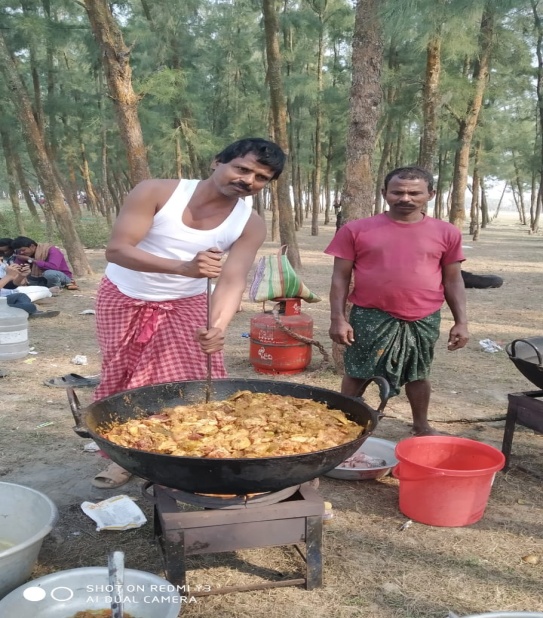 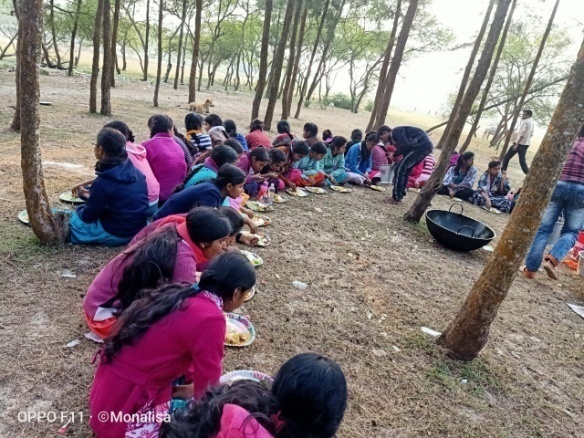 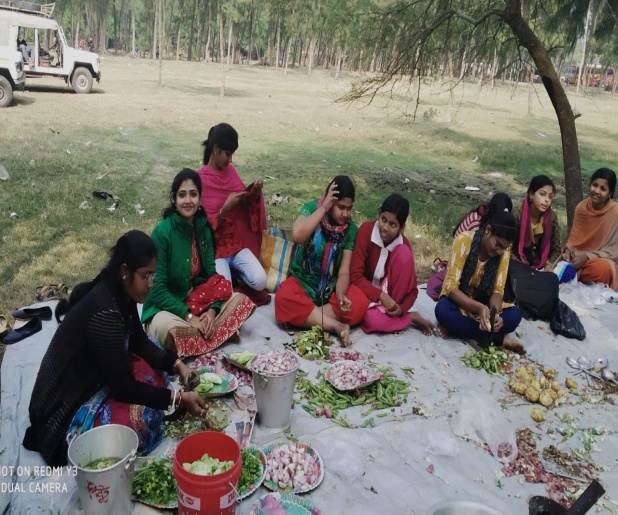 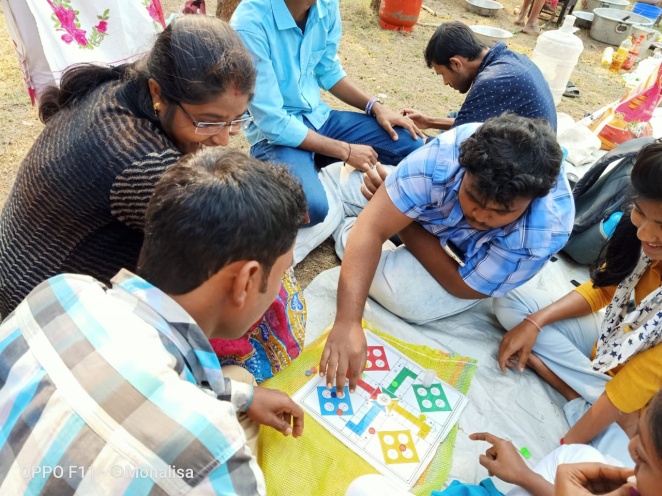 Attendance of Participants:       Apurba GiriTanmoy GiriPrabir JanaMonalisa RoySuchata sahooBuddhadev JanaBuddhadev MistriMoumita SamantaKeya DashPranati Bera Biswajit DasDebabarata GiriKhokan Chandra GayenSukanya BhuniaRiya DasIndrajit DalaiMadhumita DasSudesna KhatuaSumit Bhunia Debdulal SahooKoushik MandalMadhumanti PradhanMahasewta MaityPrabin NayakPuja BhuniaRakhi Rani GuriaRanajit MaitySanjib DasSaswati JanaShyam Sundar GoleSomashree PatraSubha DasSudipta BeraSujata SasmalSagar MaityNilima MaitySukhendu BeraChiranjit PalSourav MistriSougata AcharyaSurja Kanta DasSumit PatraSukhendu DasPrasenjit PalSubhamay JanaPralay DasSuman JanaSubhajit PariaSubrata GhoshDebabrata PradhanMrinal Kanti BeraArpita SahooIstayani JanaPiyali NayekNibedita BeraAnnapurna MajhiSukanya HuiSudipta DasChaitali DasNabarupa BarSangita MajhiSrabani KotalArchana MandalSanchita PatraParboti GhoraiAsit Baran DasAditi DasSayani GhoraiDebasri BhuniaAnuja GuriaChayan PanigrahiAparna RajakDipshikha PariaKabita DasKrishna JanaMousumi MondalPriyanka SamantaRajaram GiriSabitri BeraSaheli JanaSangita HazraShreya Maity(1)Shreya Maity(2)Sukanta BhuniaSrabani MaityUmaDolaiBuddhadev JanaBuddhadev MistriDebdulal SahooKoushik MandalMadhumanti PradhanMahasewta MaityPrabin NayakPuja BhuniaRakhi Rani GuriaRanajit MaitySanjib DasSaswati JanaShyamSundar GoleSomashree PatraSubha DasSayan DasSudipta BeraSujata SasmalSagar MaityNilima MaitySukhendu BeraChiranjit PalSourav MistriSougata AcharyaSurja Kanta DasSumit PatraSukhendu DasPrasenjit PalSubhamay JanaPralay DasSuman JanaSubrata GhoshDebabrata PradhanMrinal Kanti BeraRESOLUTION:1. Picnics give us an opportunity to escape from the daily routine and help us open up more with respect to our feelings albeit in a relaxed atmosphere. 2. College picnic provides a great opportunity for students to cherish wonderful experience and face a range of challenges that can contribute significantly to their personal development. 3. Important that students must participate in the picnics as it provides a holistic education. 4.  They definitely do foster better mental health in the long run because if you share with your family, you feel that much closer to them in reality.